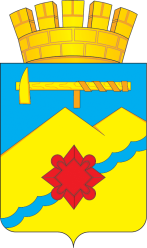 АДМИНИСТРАЦИЯ МУНИЦИПАЛЬНОГО ОБРАЗОВАНИЯГОРОД МЕДНОГОРСК ОРЕНБУРГСКОЙ ОБЛАСТИПОСТАНОВЛЕНИЕ__________________________________________________________________Об утверждении  схемы размещения нестационарных торговых объектов на территории муниципального образования город МедногорскВ соответствии с Федеральным  законом  от  28 декабря    2009 года           № 381-ФЗ «Об основах государственного регулирования торговой деятельности в Российской Федерации», приказом Министерства сельского хозяйства, торговли, пищевой и перерабатывающей промышленности Оренбургской области от 15.06.2020 № 141 «Об утверждении порядка разработки и утверждения схемы размещения нестационарных торговых объектов на территории Оренбургской области» и руководствуясь статьями 45, 49, 50 Устава муниципального образования город Медногорск Оренбургской области и в целях упорядочения размещения и функционирования нестационарных торговых объектов:Утвердить схему размещения нестационарных торговых объектов на территории муниципального образования город Медногорск, согласно приложению к настоящему постановлению. Признать утратившими силу:2.1. Постановление администрации города от 11.04.2023 № 332-па «Об утверждении схемы размещения нестационарных торговых объектов на территории муниципального образования город Медногорск»;2.2.  Постановление администрации города  от 19.07.2023 № 656-па «О внесении изменений в постановление администрации города от 11.04.2023  № 332-па «Об утверждении схемы размещения нестационарных торговых объектов на территории муниципального образования город Медногорск»;2.3. Постановление администрации города от 07.09.2023 № 830-па «О внесении изменений в постановление администрации города от 11.04.2023  № 332-па «Об утверждении схемы размещения нестационарных торговых объектов на территории муниципального образования город Медногорск».Контроль за исполнением настоящего постановления возложить на заместителя главы муниципального образования по финансово – экономической политике – начальника финансового отдела Никитину И.В.Постановление вступает в силу после его официального опубликования в газете  «Медногорский рабочий», подлежит размещению на официальном сайте администрации города Медногорска и в сети Интернет.Глава города                                                                          А.В. НижегородовПриложение                                                                                                                                                                                                                                                                                                                                               к постановлению                                                                                                                                                                                              администрации города                                                                                                                                                                                              от  _______№_______Схема размещения нестационарных торговых объектовмуниципального образования г.Медногорск____________             № _______№ п/пАдрес нестационарного торгового объекта (далее НТО) (при его наличии) или адресное обозначение места размещения НТО с указанием границ улиц, дорог, проездов, иных ориентиров (при наличии)Кадастровый номер земельного участка (при его наличии) или координаты характерных точек границ места размещения НТО или возможного места расположения НТОПлощадь земельного участка или места размещения НТО в здании, строении, сооружении, где расположен или где возможно расположить НТОУсловия размещенияТип НТОСпециализация НТОСрок размещения  НТО1г. Медногорск,        ул.К.Маркса,29г. Медногорск,        ул.К.Маркса,2927,0круглогодичноепавильонсмешанные товары12.01.2027 (возможность пролонгации) 2г. Медногорск,                                  ул. Моторная, 1а   (район магазина «Экспресс на Моторной» от границы парковки) г. Медногорск,  ул. Моторная, 1а (район магазина «Экспресс на Моторной» от границы парковки)43,2круглогодичноепавильонживые цветы, сувенирная продукция08.07.2026 (возможность пролонгации)3г. Медногорск, район дома по ул. А. Гайдара, 35 (напротив магазина К&Б)г. Медногорск, район дома по ул. А. Гайдара, 35 (напротив магазина К&Б)25,0круглогодичноепавильонживые цветы, сувенирная продукция27.06.2027 (возможность пролонгации)4г. Медногорск, территория МАУ ДЗОЛ «Лесная сказка»56:41:0201001:384100,054сезонноепавильонсмешанныетовары4 месяца (декабрь-март)5г. Медногорск,         пересечение                ул. Советской  и   ул. Орджоникидзе   г. Медногорск,   пересечение              ул. Советской и  ул. Орджоникидзе  51,3круглогодичноепавильонпродукция общественного питания20.10.2033   (возможность пролонгации)6г. Медногорск, центральная часть  ул. Ленина, 5  г. Медногорск, центральная часть, район  ул. Ленина,5 79,85сезонноепавильон  с площадкой под летнее кафепродукция общественного питания5 месяцев7г. Медногорск,         центральная часть  ул. Ленина, 7   г. Медногорск,         центральная часть. район                      ул. Ленина,7  5,85сезонноепавильонпродукция общественного питания5 месяцев8г. Медногорск, территория МАУ ДЗОЛ «Лесная сказка»56:41:0201001:384100,855сезонноепавильонпродукция общественного питания4 месяца (декабрь-март)9г. Медногорск,  район между домами по ул.Молодежная, д.2 и ул.А.Гайдара, д.25г. Медногорск, район между домами ул.Молодежная, д.2 и ул.А.Гайдара, д.2542,0круглогодичноепавильонпродукция общественного питания5 лет10г. Медногорск, площадь Ленина г. Медногорск,  площадь Ленина60,0сезонноелетнее кафепрохладительные безалкогольные напитки, продукция общественного питания, мороженое5 месяцев11г. Медногорск, район дома по  ул. Советская, 22г. Медногорск, район дома по ул. Советская, 22 15,0сезонноелетнее кафепродукция общественного питания, мороженое5 месяцев12г. Медногорск, район  кинотеатра «Урал», ул. Советская, 11 6:41:0000000:193430,0сезонноелетнее кафепрохладительные безалкогольные напитки, продукция общественного питания, мороженое5 месяцев13г. Медногорск,  район ул. Советская, 18 56:41:0103033:10 12,0круглогодичноекиоскпечатные издания, канцтовары19.01.2025 (возможность пролонгации)14г. Медногорскгородской парк г. Медногорскгородской парк4,0сезонноекиоскпродукция общественного питания5 месяцев15г. Медногорскгородской парк г. Медногорскгородской парк4,0сезонноекиоскпродовольственные товары5 месяцев16г. Медногорск, аллея  вдоль              кинотеатра «Урал» 56:41:0103044:410,0сезонноевыносное холодильное оборудованиемороженое, прохладительные напитки5 месяцев17г. Медногорск,  пересечение улиц А.Гайдара и Герцена (напротив банка «Совкомбанк») г. Медногорск,  пересечение улиц А.Гайдара и Герцена   (напротив банка «Совкомбанк»)10,0сезонноепередвижные сооруженияискусственные цветы1 месяц18г. Медногорск,  пересечение улиц А.Гайдара и Ленина (в районе магазина «Рубль Бум»)г. Медногорск,  пересечение улиц А.Гайдара и Ленина (в районе магазина «Рубль Бум»)10,0сезонноепередвижные сооруженияискусственные цветы1 месяц19г.Медногорск, район между домами по ул.Гагарина, д.8 и ул.Гагарина, д.10г. Медногорск, район между домами по ул.Гагарина, д.8 и ул.Гагарина, д.1010,0сезонноепередвижные сооруженияискусственные цветы1 месяц20г. Медногорск, ул. Коминтерна, 50а     (район магазина) г. Медногорск, ул. Коминтерна, 50а     (район магазина)10,0сезонноепалаткаовощи, фрукты5 месяцев21г. Медногорск, ул. Моторная, 1а    (район  магазина  «Экспресс на Моторной» от границы парковки) г. Медногорск, ул. Моторная, 1а    (район  магазина  «Экспресс на Моторной» от границы парковки)10,0сезонноепалаткаовощи, фрукты5 месяцев22г. Медногорск, ул. Моторная, 1а    (район  магазина  «Экспресс на Моторной» от границы парковки) г. Медногорск,  ул. Моторная, 1а    (район  магазина  «Экспресс на Моторной» от границы парковки)10,0сезонноепалаткаовощи, фрукты5 месяцев23г. Медногорск, (пересечение ул. Комсомольской и ул.Парковой) (напротив здания Хлебокомбината) г. Медногорск,   (пересечение           ул. Комсомольской и ул.Парковой) (напротив здания Хлебокомбината)        10,0сезонноепалаткаовощи, фрукты5 месяцев24г. Медногорск,(пересечение           ул. Комсомольской и ул.Парковой) (напротив здания Хлебокомбината)         г. Медногорск,   (пересечение           ул. Комсомольской и ул.Парковой) (напротив здания Хлебокомбината)               10,0сезонноепалаткаовощи, фрукты5 месяцев25г. Медногорск,  ул. Герцена, 1 (район салона связи «Мегафон»)г. Медногорск, ул. Герцена, 1 (район салона связи «Мегафон»)5,0сезонноеизотермическая емкостьквас5 месяцев26г. Медногорск,  пересечение улиц А.Гайдара и Герцена   (в районе банка «Совкомбанк») г. Медногорск, пересечение улиц А.Гайдара и Герцена   (в районе банка «Совкомбанк»)5,0сезонноеизотермическая емкостьквас5 месяцев27г. Медногорск,   пересечение улиц А.Гайдара и Герцена   (напротив банка «Совкомбанк») г. Медногорск, пересечение улиц А.Гайдара и Герцена   (напротив банка «Совкомбанк»)10,0сезонноеелочный базархвойные деревья1 месяц28г. Медногорск,  пересечение улиц А.Гайдара и Герцена   (напротив банка «Совкомбанк») г. Медногорск,  пересечение улиц А.Гайдара и Герцена   (напротив банка «Совкомбанк»)10,0сезонноеелочный базархвойные деревья1 месяц29г. Медногорск,  ул. Гагарина (район дома 6)г. Медногорск, ул. Гагарина   (район дома 6)10,0сезонноеелочный базархвойные деревья1 месяц30г. Медногорск,   ул. Моторная, 1а    (район  магазина  «Экспресс на Моторной» от границы парковки) г. Медногорск, ул. Моторная, 1а    (район  магазина  «Экспресс на Моторной» от границы парковки)10,0сезонноеелочный базархвойные деревья1 месяц